Information on Expression of Interest or Bids received at the deadline - Standard Form (to be deleted in the final version)NOTICE FOR EXPRESSION OF INTEREST No. …. ./ECOWAS/……./………/202...Publication period : …/ …. / to …/ …./ 202…Title : ………………………………………………………… ……………………………….NB : This signed form must be approved by the activity manager before opening the files to ensure that all the files received (by email or by physical deposit) have been recorded and it must be given to the members of the Evaluation committee before the opening of the opening session .Done at … ……. ., on …./…./ 202….  Established by indicate the title                                                                  Approved by indicate the title Indicate the first and last name                                                              Indicate the first and last nameCOMUNIDADE ECONOMICA DOS ESTADOS DA FRICA OCIDENTALECONOMIC COMMUNITY OFWEST AFRICAN STATES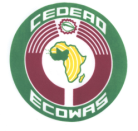 ECONOMIC COMMUNITY OF WEST AFRICAN STATESFINANCING: Indicate the source of financingFINANCING: Indicate the source of financingFINANCING: Indicate the source of financingFINANCING: Indicate the source of financingFINANCING: Indicate the source of financingFINANCING: Indicate the source of financingFINANCING: Indicate the source of financingIndicate the title of the consultancy service missionIndicate the title of the consultancy service missionIndicate the title of the consultancy service missionIndicate the title of the consultancy service missionIndicate the title of the consultancy service missionIndicate the title of the consultancy service missionIndicate the title of the consultancy service missionPublication date: … ……. . 202….Publication date: … ……. . 202….Publication date: … ……. . 202….Publication date: … ……. . 202….Deadline: … ……. . 202….Deadline: … ……. . 202….Deadline: … ……. . 202….LIST OF CANDIDATESLIST OF CANDIDATESLIST OF CANDIDATESLIST OF CANDIDATESLIST OF CANDIDATESLIST OF CANDIDATESLIST OF CANDIDATESNo.Names of bidders ( Firm or individual )CountryContactContactE-mail1234